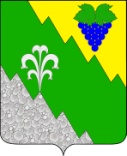 СОВЕТ МУНИЦИПАЛЬНОГО ОБРАЗОВАНИЯ НИЖНЕБАКАНСКОЕ СЕЛЬСКОЕ ПОСЕЛЕНИЕ КРЫМСКОГО РАЙОНА  РЕШЕНИЕ от  19.10.2017                                                                                       №  158 Об утверждении "Программы комплексного развития социальной инфраструктуры Нижнебаканского сельского поселения Крымского района с 2017 - 2030 годы"В соответствии со статьей 26 Градостроительного кодекса Российской Федерации, руководствуясь статьей 26 устава Нижнебаканского сельского поселения Крымского района, Совет Нижнебаканского сельского поселения Крымского района р е ш и л:1. Утвердить "Программу комплексного развития социальной инфраструктуры Нижнебаканского сельского поселения Крымского района с 2017 - 2030 годы " согласно приложению.2. Контроль за выполнением настоящего решения возложить на председателя Совета Нижнебаканского сельского поселения Крымского района Тоникова М.В.3. Настоящее решение вступает в силу со дня его обнародования.Председатель Совета  Нижнебаканскогосельского  поселения Крымского района                                     М.В.Тоников Глава Нижнебаканского сельского поселенияКрымского района                                                                          И.И.ГернешийПриложение к решению Совета Нижнебаканского сельского поселения Крымского района № 158  от 19.10.2017 годаПАСПОРТМУНИЦИПАЛЬНОЙ ПРОГРАММЫ КОМПЛЕКСНОГО РАЗВИТИЯ СОЦИАЛЬНОЙ ИНФРАСТРУКТУРЫ Нижнебаканского сельского поселения Крымского района Краснодарского краяНА 2017-2030 ГОДЫРАЗДЕЛ 1.  ХАРАКТЕРИСТИКА СУЩЕСТВУЮЩЕГО СОСТОЯНИЯ СОЦИАЛЬНОЙ ИНФРАСТРУКТУРЫ1.1  Социально-экономического состояния поселения, сведения о градостроительной деятельности.Нижнебаканское сельское поселение расположено в юго-западной части Крымского района в 15 км от районного центра города Крымска.Административные границы сельского поселения проходят по смежеству с поселениями Крымского района:- на севере – с Молдаванским сельским поселением;- на северо-востоке – с Крымским городским поселением;- на востоке – с Пригородным сельским поселением;- на юге и юго-западе - с городами Геленджик и Новороссийск.В границах муниципального образования Нижнебаканское сельское поселение находятся 4 сельских населенных пункта: 2 станицы (Нижнебаканская, Неберджаевская), 1 поселок (Жемчужный) и 1 хутор (Гапоновский).Население Численность населения Нижнебаканского  сельского  поселения по состоянию на 01.01.2017 г. составляет 10 737 человек. Здесь проживает 8 % населения Крымского района. Таблица 1 – Оценка численности постоянного населенияНижнебаканское поселение многонационально (русские, турки, украинцы, белорусы, изиды, греки, казахи, татары и другие). Основную часть населения составляют: русские –61 % и турки – 20 %.Одним из важных показателей социально-экономического состояния являются демографические показатели. Так, на территории поселения проживает  26% - населения старше 60 лет и 42%  - в возрасте от 35 до 60 лет. Трудоспособного населения -  5871 человек, что составляет –  54,5 % от общей численности жителей. В существующем генеральном плане Нижнебаканского сельского поселения, совмещенным с проектом планировки, предлагается следующее проектное решение по демографической ситуации в поселении: численность населения на расчетный период по генеральному плану (2030 г.) составит 13 563 человек.  В связи с тем, что фактическая численность населения с 2010 года по 2017 год увеличилось на 395 человек, то принять расчетную численность населения по генеральному плану рационально. Для этого необходима  реализация мероприятий приоритетных национальных проектов, мероприятий, направленных на сохранение и укрепление здоровья населения, в том числе репродуктивного, улучшение качества медицинского и социального обслуживания, защиту материнства и детства, пропаганда здорового образа жизни.Таблица 2 – Перспективная численность населенияЖилой фонд Жилищный фонд на территории Нижнебаканского сельского поселения представлен индивидуальной жилой застройкой, многоквартирными жилыми домами с приквартирными участками и многоквартирными жилыми домами секционного типа. По  состоянию на 01.01.2017 г. жилищный фонд в общем по поселению составляет 210,44 тыс.м2. Жилищная обеспеченность в среднем по поселению  составляет 19,6 м2 общей площади на 1 жителя. Градостроительная политика развития предусматривает развитие не только по экстенсивному пути, при котором осуществляется присоединение все новых и новых свободных от застройки земель к территории населенного пункта, но и по интенсивному пути в существующих границах.Проектный объем нового жилищного строительства определен исходя из:- проектной численности населения;- динамики жилищного строительства.При расчете учитывается существующая территориально-планировочная структура населенных пунктов входящих в состав поселения. Перспективный прирост численности населения Нижнебаканского сельского поселения к 2030 году составит 2826 человек или 942 семьи (при условии, что коэффициент семейности равен 3).По данным администрации муниципального образования размер земельного участка выделяемого под индивидуальное жилищное строительство на перспективу составит – 0,1 га.В целом под жилищное строительство предлагается освоить в пределах границ населенных пунктов Нижнебаканского сельского поселения всего 133,9 га, из них 57,9 % территорий под новое жилищное строительство предусмотрено в границах станицы Неберджаевской.В рамках развития нового жилищного строительства на проектируемых территориях  под индивидуальное жилищное строительство выделено 2 участка, с учетом развития социальной инфраструктуры, под реализацию инвестиционных проектов в этой области: ст. Неберджаевская (134 га) и ст. Нижнебаканская (38 га).Станица НижнебаканскаяВ границах станицы для реализации инвестиционного проекта в области нового жилищного строительства предусматривается выделение земельного участка общей площадью 38 га. Из расчета, что предельный размер земельного участка будет составлять 10 соток с учетом селитебной территории (принимается нижняя граница нормы 0,15 га на 1 дом) на рассматриваемой территории  возможно размещение 253 участков под индивидуальное жилищное строительство, где средняя площадь жилых домов составит около 120 м2, общая 30,36 тыс. м2.На остальных застраиваемых территориях предлагается размещение жилых домов средней площадью 96 м2.Станица Неберджаевская В границах населенного пункта планируется строительство коттеджного поселка «Серебряный ручей» с объектами социальной инфраструктуры на площади 134 га. На данной территории будут выделяться земельные участки от 3 до 40 соток, где планируется строительство домов различного типа застройки, ориентированных на разные слои населения, дифференцируя по конечной стоимости дома: от недорогих таунхаусов до вилл. Средняя площадь домов составит 150 м2, общая площадь 94,56 тыс. м2. На остальных свободных территориях, предлагается размещение домов усадебного типа, в которых средняя обеспеченность составит не ниже 32 м2. Данный тип застройки в наибольшей степени будет отвечать современным требованиям комфортности проживания, обеспечивающий более гибкое реагирование на запросы населения в изменяющихся социально-экономических условиях.Таблица 2 – Перспективный объем жилищного фонда1.2 Технико-экономические параметры существующих объектов социальной инфраструктуры Нижнебаканского сельского поселения  ОБЪЕКТЫ ЗДРАВООХРАНЕНИЯУслуги здравоохранения Нижнебаканского сельского поселения Крымского района  представляют:- Муниципальное бюджетное учреждение здравоохранения «Нижнебаканская амбулатория» (ст. Нижнебаканская, ул. Пушкина, 9). Амбулатория рассчитана на 55 посещений в смену. Количество персонала 39 человек: врачи – 6ед, работники среднего и младшего медицинского персонала – 33 ед. Здание находятся в удовлетворительном состоянии, оснащено необходимым медицинским оборудованием. Работает дневной стационар на 10 койко-мест.- Фельдшерско акушерский пункт ст. Неберджаевская  (МБУЗ «Крымская центральная районная больница»).  Здание расположено в  ст. Неберджаевская, ул. Октябрьская, 5Б. ФАП рассчитан на 30 посещений в смену.Нижнебаканское сельское поселение обслуживает 1 автомобиль скорой помощи. ОБЪЕКТЫ ОБРАЗОВАНИЯ	Система образования выполняет важнейшую социально-экономическую функцию и является одним из определяющих факторов развития Нижнебаканского сельского поселения. Общеобразовательные учреждения представлены:- Муниципальное автономное общеобразовательное учреждение средняя общеобразовательная школа №11 (ст. Нижнебаканская, ул. Октябрьская, 5). Школа рассчитана на 1400 мест, а фактически посещают 874  учащихся, соответственно, степень загрузки 62,4 %.    С 2016 года школа работает в одну смену. Для этого были пристроены и полностью укомплектованы мебелью  3 кабинета для иностранных языков. Были также приобретены 4 интерактивных доски для старших школьников на сумму 490 тысяч рублей. В школе имеется оборудованный процедурный медицинский кабинет и кабинет для детей-инвалидов. Установлены водонагреватели  для подачи теплой воды, установлены 8 точек доступа в Интернет,  в библиотеке, для самостоятельной работы учащихся. В 2016 году  проведен полностью косметический ремонт школы, отремонтировано электроосвещение.  Школа оснащена видеонаблюдением. В СОШ № 11 имеется типовая  спортивная площадка. Уроки физкультуры проходят в спортивном зале непосредственно в здании школы. Подвоз детей в школу осуществляется на автобусе.- Муниципальное  бюджетное общеобразовательное учреждение средняя общеобразовательная школа № 10   (ст. Неберджаевская, ул. Ленина, 50 А).  Школа рассчитана на 350 мест, а фактически посещают 278  учащихся, соответственно, степень загрузки 79,4%.В 2016 в МОУ СОШ № 10 станицы Неберджаевской школе было установлено  ограждение школы по всему периметру, были сделаны заново ступени  в школу,   поменяны двери. В обеих школах 100% обеспеченность кадрами учителей. Школы оснащены пищеблоками, имеют центральное и  газовое отопление. На момент разработки программы образовательные учреждения Нижнебаканского сельского поселения удовлетворяют сложившиеся образовательные потребности. Дефицита мест нет. Но в связи с перспективным развитием ст. Неберджаевская и увеличения численности населения, на расчетный срок существующая школа не будет удовлетворять потребности населения.Детские дошкольные  учреждения представлены:- Муниципальное бюджетное дошкольное  образовательное учреждение центр развития ребенка - детский сад № 33 (ст. Неберджаевская, ул. Гайдара, 1 А).  Детский сад рассчитан на 75 мест, а фактически посещают 99 детей, соответственно, степень загрузки 132%;- Муниципальное бюджетное дошкольное  образовательное учреждение центр развития ребенка – детский сад № 10 (ст. Нижнебаканская, ул. Шевченко, 16). Детский сад рассчитан на 135 мест, а фактически посещают 213 детей, соответственно, степень загрузки 158%;- Группа дошкольного образования МАОУ СОШ №11. Посещают 40 детей.Дошкольные  образовательные учреждения Нижнебаканского сельского поселения посещают на 48% больше детей, чем рассчитаны детские сады.   В связи с этим необходимо предусмотреть мероприятия по увеличение мощности детских садов.Дошкольные  образовательные учреждения - Муниципальное бюджетное учреждение дополнительного образования «Детская школа искусств» (ст. Нижнебаканская, ул. Пионерская, д.3). ДШИ рассчитана на 300 детей, фактически посещают 226, соответственно, степень загрузки 75%. ОБЪЕКТЫ ФИЗИЧЕСКОЙ КУЛЬТУРЫ И МАССОВОГО СПОРТАРазвитию физической культуры и массового спорта на территории Нижнебаканского сельского поселения уделяется особое внимание. Хорошее здоровье обеспечивает долгую и активную жизнь, способствует выполнению планов, преодолению трудностей, дает возможность успешно решать жизненные задачи. Основная задача администрации муниципального образования по реализации политики в области физической культуры и спорта заключается в создании для населения условий для занятий физической культурой и спортом.На территории Нижнебаканского сельского поселения расположены:- Детско-юношеская спортивная школа №1  (ст. Нижнебаканская, ул. Горького, 37). Количество обучающихся 832 человека. В настоящее время в школе культивируются 4 вида спорта: борьба дзюдо, борьба самбо, спортивная (вольная) борьба и  легкая атлетика;- Спортивный ангар;- Футбольное поле – 3 ед;- Спортивная площадка: ст. Нижнебаканская – 2 ед, S=11000,0 м2; ст. Неберджаевская – 1 ед, S=5000,0 м2; пос. Жемчужный – 1 ед. S=1000,0 м;- Дворовые детские площадки – 4 ед. ( ст. Нижнебаканская, ст. Неберджаевская, п. Жемчужный и х. Гапоновский).В Нижнебаканском сельском поселении за 2016 год проводились 15 спортивных мероприятий ко всем знаменательным датам Российской Федерации, Краснодарского края и местным праздникам, с привлечением детей, молодежи и жителей поселения. Вместе с тем необходимо отметить, что еще не в полной мере используются ресурсы физической культуры и спорта для улучшения здоровья населения.ОБЪЕКТЫ КУЛЬТУРЫЗадача органов местного самоуправления на современном этапе заключается не только в сохранении традиций, оставленных нам предками, но и во внедрении новых инновационных методов проведения и организации досуга населения в сельской местности. В Нижнебаканском сельском поселении расположены 2 объекта культуры:- Муниципальное бюджетное учреждение «Дом культуры станицы Нижнебаканской» ( ст. Нижнебаканская, ул. Горького, 37), рассчитанный на 240 мест;- Муниципальное бюджетное учреждение «Дом культуры станицы Неберджаевской» ( ст. Неберджаевская, ул. Ленина, 48), рассчитанный на 300 мест.В учреждениях культуры действуют 26 клубных формирований, из них:- 8  кружков,- 18 любительских объединений.- Муниципальное бюджетное учреждение «Нижнебаканская поселенческая библиотека».  Книжный фонд библиотеки составляет 11 882 экземпляра на сумму 899 тысяч 204рублей 60  копеек. За 2016 год библиотекой выдано 25 000 экземпляров книг, проведено 305 мероприятий. Количество посещений - 13 000 человек. ПРЕДПРИЯТИЯ ТОРГОВЛИ, ОБЩЕСТВЕННОГО ПИТАНИЯ, БЫТОВОГО ОБСЛУЖИВАНИЯ	В Нижнебаканском сельском поселении расположены следующие объекты:Предприятия торговли- АО «Тандер»  – 1 ед.  (ст. Нижнебаканская, ул. Ленина 32 А); - ООО «Санги Стиль» - 1 ед (ст. Нижнебаканская, ул. Ленина 32);- Магазин одежды «Нарасхват»  ИП Андрусова Н.В.;- ООО «Агроторг» магазин «Пятерочка»  (ст. Нижнебаканская, ул. Ленина, 32)- ООО «Евросеть-Ритейл»;Предприятия общественного питания- Кафе ООО «Душенька» – 24 места (ст. Нижнебаканская,  ул. Ленина, 1 Г).Предприятия бытового обслуживания- отделение «Почта России» (ст. Нижнебаканская, ул. Горького, д. 23 и ст. Неберджаевская, ул. Дзержинского, 6);- отделение сберкассы Сбербанка России;- Крымский комплексный центр социального обслуживания населения;- Парикмахерская «Соблазн» ИП Кушнир С.Р.;- ООО «Биони» ст. Нижнебаканская, ул. Ленина, д. 32;- Шиномонтажная мастерская ИП Мельников;- Станция технического обслуживания ООО «Вербак Профит» ст. Нижнебаканская, у3л. Ленина, 28.1.3  Прогнозируемый спрос на услуги социальной инфраструктуры, с учетом объема планируемого жилищного строительства в соответствии с выданными разрешениями на строительство и прогнозируемого выбытия из эксплуатации объектов социальной инфраструктуры.Таблица 3 – Прогнозный спрос на услуги социальной инфраструктуры ст. Нижнебаканская (перспективная численность населения 9 578)Таблица 4– Прогнозный спрос на услуги социальной инфраструктуры ст. Неберджаевская  (перспективная численность населения 3 722)На территории п. Жемчужный и х. Гапоновский объекты социальной инфраструктуры отсутствуют.  В связи с малочисленностью населения в данных населенных пунктах, строительство социальных объектов не рационально.1.4. Оценка нормативно-правовой базы, необходимой для функционирования и развития социальной инфраструктурыТребования к развитию социальной инфраструктуры установлены Постановлением Правительства Российской Федерации №1050 от 01.10.2015 «Об утверждении требований к Программам комплексного развития социальной инфраструктуры поселений, городских округов» (далее – Требования №1050). В соответствии с Требованиями №1050 основой разработки программ социальной инфраструктуры являются государственные и муниципальные программы, стратегии социально-экономического развития поселения, планы мероприятий по реализации стратегии социально-экономического развития, планы и программы комплексного социально-экономического развития муниципального образования, документы о развитии и комплексном освоении территорий.Программа комплексного развития социальной инфраструктуры Нижнебаканского сельского поселения разрабатывалась на основе документов о развитии и комплексном освоении территорий, в частности:  Генеральный план Нижнебаканского сельского поселения Крымского района Краснодарского края.Также при разработке Программы учтены местные нормативы градостроительного проектирования Нижнебаканского сельского поселения. Федеральным Законом №172-ФЗ от 28.06.2014 г. «О стратегическом планировании в Российской Федерации» (далее – Федеральный Закон 172 ФЗ) регламентированы правовые основы стратегического планирования муниципальных образований. К полномочиям органов местного самоуправления в сфере стратегического планирования относятся:  определение долгосрочных целей и задач муниципального управления и социально-экономического развития Нижнебаканского сельского поселения, согласованных с приоритетами и целями социально-экономического развития Российской Федерации и субъектов Российской Федерации;  разработка, рассмотрение, утверждение (одобрение) и реализация документов стратегического планирования по вопросам, отнесенным к полномочиям органов местного самоуправления; мониторинг и контроль реализации документов стратегического планирования, утвержденных (одобренных) органами местного самоуправления; иные полномочия в сфере стратегического планирования, определенные федеральными законами и муниципальными нормативными правовыми актами. К документам стратегического планирования, разрабатываемым на уровне муниципального образования, относятся: 1) стратегия социально-экономического развития Нижнебаканского сельского поселения; 2) план мероприятий по реализации стратегии социально-экономического развития; 3) прогноз социально-экономического развития Нижнебаканского сельского поселения на среднесрочный или долгосрочный период; 4) бюджетный прогноз Нижнебаканского сельского поселения  на долгосрочный период. Таким образом, следует отметить, что существующей нормативно-правовой базы достаточно для функционирования и развития социальной инфраструктуры Нижнебаканского сельского поселения. Однако при этом в соответствии с действующей нормативно-правовой базой не разработана и отсутствует Программа социально-экономического развития муниципального образования, содержащая комплекс планируемых мероприятий, взаимоувязанных по задачам, срокам осуществления, исполнителями ресурсами, обеспечивающих наиболее эффективное достижение целей и решение задач социально-экономического развития Нижнебаканского сельского поселения.РАЗДЕЛ 2. ПЕРЕЧЕНЬ МЕРОПРИЯТИЙ (ИНВЕСТИЦИОННЫХ ПРОЕКТОВ) ПО
ПРОЕКТИРОВАНИЮ, СТРОИТЕЛЬСТВУ И РЕКОНСТРУКЦИИ ОБЪЕКТОВ СОЦИАЛЬНОЙ ИНФРАСТРУКТУРЫ НИЖНЕБАКАНСКОГО СЕЛЬСКОГО ПОСЕЛЕНИЯ Таблица 5В современных рыночных условиях, в которых работает инвестиционно-строительный комплекс, произошли коренные изменения в подходах к нормированию тех или иных видов затрат, изменилась экономическая основа в строительной сфере. В настоящее время существует множество методов и подходов к определению стоимости строительства, изменчивость цен и их разнообразие не позволяют на данном этапе работы точно определить необходимые затраты в полном объеме. Ориентировочная стоимость строительства здания определена по проектам объектов-аналогов и на основании НЦС 8102-03-2012 «Государственные сметные нормативы. Укрупненные нормативы цены строительства. Объекты народного образования». При разработке рабочей документации необходимо уточнение стоимости путем составления проектно-сметной документации. Таким образом, базовые цены устанавливаются с целью последующего формирования договорных цен. РАЗДЕЛ 3. ОЦЕНКА ОБЪЕМОВ И ИСТОЧНИКОВ ФИНАНСИРОВАНЯ МЕРОПРИЯТИЙ (ИНВЕСТИЦИОННЫХ ПРОЕКТОВ) ПО ПРОЕКТИРОВАНИЮ, СТРОИТЕЛЬСТВУ И РЕКОНСТРУКЦИИ ОБЪЕКОВ СОЦИАЛЬНОЙ ИНФРАСТРУКТУРЫ НИЖНЕБАКАНСКОГО СЕЛЬСКОГО ПОСЕЛЕНИЯ. Таблица 6 – Прогнозируемый объем финансовых средств на реализацию ПрограммыРАЗДЕЛ 4.  ОЦЕНКА ЭФФЕКТИВНОСТИ МЕРОПРИЯТИЙ ПО ПРОЕКТИРОВАНИЮ, СТРОИТЕЛЬСТВУ И РЕКОНСТРУКЦИИ ОБЪЕКТОВ СОЦИАЛЬНОЙ ИНФРАСТРУКТУРЫ, ВКЛЮЧАЯ ОЦЕНКУ СОЦИАЛЬНО-ЭКОНОМИЧЕСКОЙ ЭФФЕКТИВНОСТИ И СООТВЕТСТВИЯ НОРМАТИВАМ ГРАДОСТРОИТЕЛЬНОГО ПРОЕКТИРОВАНИЯ С РАЗБИВКОЙ ПО ВИДАМ ОБЪЕКТОВ СОЦИАЛЬНОЙ ИНФРАСТРУКТУРЫ	Оценка эффективности мероприятий Программы включает оценку социально- экономической эффективности, а также оценку соответствия нормативам градостроительного проектирования, установленным местными нормативами Нижнебаканского сельского поселения.	Оценка социально-экономической эффективности мероприятий выражается:  в улучшении условий качества жизни населения Нижнебаканского сельского поселения;  в повышении уровня комфорта жизни за счет обеспеченности граждан услугами образования и физической культуры и спорта в необходимом объеме;  в повышении доступности объектов социальной инфраструктуры для населения Нижнебаканского сельского поселения:В области объектов образования:- уровень обеспеченности мест в школе ст. Неберджаевская с 350 до 413 мест к 2030 году;- уровень обеспеченности мест в детских садах с 250 до 379 мест к 2021 году.В области объектов спорта: уровень обеспеченности спортивными площадками  с 16 000 кв. м в 2017 году до 19354,8  кв.м. к 2022 году. 	Необходимо отметить, что уровень обеспеченности населения объектами социальной инфраструктуры (по количеству таких объектов) на расчетный срок Программы (2030 год) соответствует минимально допустимому уровню обеспеченности, что свидетельствует об эффективности реализации мероприятий. РАЗДЕЛ 5. ПРЕДЛОЖЕНИЯ ПО СОВЕРШЕНСТВОВАНИЮ НОРМАТИВНО-ПРАВОВОГО И ИНФОРМАЦИОННОГО ОБЕСПЕЧЕНИЯ РАЗВИТИЯ СОЦИАЛЬНОЙ ИНФРАСТРУКТУРЫ, НАПРАВЛЕННЫЕ НА ДОСТИЖЕНИЕ ЦЕЛЕВЫХ ПОКАЗАТЕЛЕЙ ПРОГРАММЫПри необходимости финансового обеспечения реализации мероприятий, установленных Программой комплексного развития социальной инфраструктуры Нижнебаканского сельского поселения,  необходимо принятие муниципальных правовых актов, регламентирующих порядок их субсидирования. Целесообразно принятие муниципальных программ, либо внесение изменений в существующие программы, устанавливающие перечни мероприятий по проектированию и строительству объектов социальной инфраструктуры местного значения Нижнебаканского сельского поселения. Данные программы должны обеспечивать сбалансированное перспективное развитие социальной инфраструктуры Нижнебаканского сельского поселения в соответствии с потребностями в строительстве объектов социальной инфраструктуры местного значения, установленными программой комплексного развития социальной инфраструктуры сельского поселения.НаименованиемуниципальнойПрограммыПрограмма комплексного развития социальной инфраструктуры  Нижнебаканского сельского поселения  Крымского района Краснодарского края на 2017-2030 годы  (далее - Программа)Основание для разработки Программы- Федеральный закон от 06 октября 2003 года № 131-ФЗ «Об общих принципах организации местного самоуправления в Российской Федерации»;-Постановление Правительства Российской Федерации от 01 октября 2015 года № 1050 «Об утверждении требований к программам комплексного развития социальной инфраструктуры поселений, городских округов»Наименование заказчика Программы, его местонахождениеАдминистрация  Нижнебаканского сельского поселения Крымского района  Краснодарского края (далее - Администрация) Краснодарский край, Крымский район, ст. Нижнебаканская, ул. Шевченко, д. 2Наименование разработчика Программы, его местонахождениеООО «Фортуна Проект»г. Ставрополь, ул. Объездная, д. 15А, офис 1Цель ПрограммыДостижение расчетного уровня обеспеченности населения Нижнебаканского сельского поселения услугами в области образования и спортаЗадачи Программы- обеспечить 	безопасность, качество и эффективность использования населением объектов социальной инфраструктуры;- доступность объектов социальной инфраструктуры поселения;-эффективность функционирования действующей социальной инфраструктуры.Целевые показатели (индикаторы) обеспеченности населения объектами социальной инфраструктурыТехнико-экономические показатели:- уровень обеспеченности населения объектами образования и спорта;- финансовые затраты на содержание объектов социальной инфраструктуры.Социально-экономические показатели:- доля объектов находящихся в удовлетворительном состоянии, в общем количестве объектов регионального и местного значения.Укрупненное описание запланированных мероприятий	описание	запланированных	мероприятий(инвестиционных проектов) по проектированию, строительству, реконструкции объектов социальной инфраструктуры-Строительство детского сада  на 100 мест в ст. Нижнебаканская;-Реконструкция МБДОУ Д/с №33;-Реконструкция СОШ  №10;-Строительство плоскостных спортивных сооруженийСрок и этапы реализации Программы2017-2030 годы(этапы реализации Программы не выделяются)Объем и источники финансирования  ПрограммыОбъем финансирования Программы в 2017-2030 годах составит 103 104,82  тыс. рублей, в том числе по годам:2017 – отсутствует;2018 – 4 281,42 тыс. руб.;2019 – 6 925,36 тыс. руб.;2020 – 59 926,7 тыс. руб.;2021 – 4 401,15 тыс. руб.;2022-2026 – 4 401,15 тыс. руб.; 2027-2030 гг. – 23 169,04 тыс. руб.из них:  федеральный бюджет - отсутствует;краевой бюджет – отсутствует;районный бюджет – 89 039,4тыс. руб.;местный бюджет – 14 065,42 тыс. руб.; внебюджетные источники – отсутствуютОжидаемые результаты реализации ПрограммыСбалансированное перспективное развитие социальной инфраструктуры поселения в соответствии с установленными потребностями в объектах социальной инфраструктурыНаименованиеЧисленность населения, чел.Численность населения, чел.Динамика численности населения (2017/2010 гг.)Динамика численности населения (2017/2010 гг.)Наименование2010 г. 2017 г.абсолютное изменение, чел.относительное изменение, %Население, всего1034210737+395+1,04ст. Нижнебаканская82238507+284+1,04ст. Неберджаевская18891901+12+1,01п. Жемчужный187280+93+1,5х. Гапоновский4349+6+1,13Население2030 год Численность населения, всего в том числечел13563ст. Нижнебаканскаячел.9578ст. Неберджаевскаячел.3722п. Жемчужныйчел.220х. Гапоновскийчел.43№ п/пПоказателиЕдиницаизмеренияРасчетный срок (2030 г.)1Жилой фонд, всеготыс. м2367,552Населениечел.135633Жилищная обеспеченностьм2/чел27,14Убыль жилого фондатыс. м226,345Сохраняемый существующий жилищный фондтыс. м2184,16Новое строительствотыс. м2183,45№Наименование объектаНормативСуществующиепоказатели обеспеченности объектамиЗначение расчетного показателя минимально допустимого уровня обеспеченности объектамиНеобходимость проведения мероприятий (строительство, реконструкция, ремонт)ОБЪЕКТЫ ОБРАЗОВАНИЯОБЪЕКТЫ ОБРАЗОВАНИЯОБЪЕКТЫ ОБРАЗОВАНИЯОБЪЕКТЫ ОБРАЗОВАНИЯОБЪЕКТЫ ОБРАЗОВАНИЯОБЪЕКТЫ ОБРАЗОВАНИЯ1Обеспечение нормативной потребности в дошкольных образовательных организациях28 мест на 1000 жителей175268Строительство детского сада2Обеспечение нормативной потребности в общеобразовательных организациях111 мест на 1000 жителей14001400Не планируется3Обеспечение нормативной потребности в организациях дополнительного образованиямест,10% общего числа школьников300300Не планируетсяОБЪЕКТЫ ЗДРАВООХРАНЕНИЯОБЪЕКТЫ ЗДРАВООХРАНЕНИЯОБЪЕКТЫ ЗДРАВООХРАНЕНИЯОБЪЕКТЫ ЗДРАВООХРАНЕНИЯОБЪЕКТЫ ЗДРАВООХРАНЕНИЯОБЪЕКТЫ ЗДРАВООХРАНЕНИЯ5Обеспечение нормативной потребности в поликлиниках Посещений в смену5050Не планируетсяОБЪЕКТЫ КУЛЬТУРЫОБЪЕКТЫ КУЛЬТУРЫОБЪЕКТЫ КУЛЬТУРЫОБЪЕКТЫ КУЛЬТУРЫОБЪЕКТЫ КУЛЬТУРЫОБЪЕКТЫ КУЛЬТУРЫ6Обеспечение нормативной потребности в библиотеках5 экз. книг на 1 жителя11 88225 000Покупка книг 13 118 ед7Обеспечение нормативной потребности в ДК250 мест на 3000 чел. населения240240Не планируетсяОБЪЕКТЫ ФИЗИЧЕСКОЙ КУЛЬТУРЫ И МАССОВОГО СПОРТАОБЪЕКТЫ ФИЗИЧЕСКОЙ КУЛЬТУРЫ И МАССОВОГО СПОРТАОБЪЕКТЫ ФИЗИЧЕСКОЙ КУЛЬТУРЫ И МАССОВОГО СПОРТАОБЪЕКТЫ ФИЗИЧЕСКОЙ КУЛЬТУРЫ И МАССОВОГО СПОРТАОБЪЕКТЫ ФИЗИЧЕСКОЙ КУЛЬТУРЫ И МАССОВОГО СПОРТАОБЪЕКТЫ ФИЗИЧЕСКОЙ КУЛЬТУРЫ И МАССОВОГО СПОРТА9Обеспечение нормативной потребности в спортивных залах80 кв. м на 1000 жителей18001800Не планируется10Обеспечение нормативной потребности в плоскостных спортивных сооружениях19500 м2 на 10000 жителей1100012097,8Строительство  S=1097,8 м3  ПРОЧИЕ ОБЪЕКТЫПРОЧИЕ ОБЪЕКТЫПРОЧИЕ ОБЪЕКТЫПРОЧИЕ ОБЪЕКТЫПРОЧИЕ ОБЪЕКТЫПРОЧИЕ ОБЪЕКТЫ11Отделение связи1 объект  на 0,5-6 тыс. жителей11Не планируется12Отделение сбербанка России0,3-0,5 операционных мест обслуживания вкладчиков на 1000 чел.11Не планируется13Аптека1 объект на 6,0 т.чел.11Не планируется14Предприятия торговли300 кв.м торговой площади  на 1 000 чел.28732873Не планируется15Предприятия общественного питания40 мест на 1000 чел.40390Не планируется16Пожарные депо0,4 пожарного автомобиля на 1000 чел.00Не планируется№Наименование объектаНормативСуществующиепоказатели обеспеченности объектамиЗначение расчетного показателя минимально допустимого уровня обеспеченности объектамиНеобходимость проведения мероприятий (строительство, реконструкция, ремонт)ОБЪЕКТЫ ОБРАЗОВАНИЯОБЪЕКТЫ ОБРАЗОВАНИЯОБЪЕКТЫ ОБРАЗОВАНИЯОБЪЕКТЫ ОБРАЗОВАНИЯОБЪЕКТЫ ОБРАЗОВАНИЯОБЪЕКТЫ ОБРАЗОВАНИЯ1Обеспечение нормативной потребности в дошкольных образовательных организациях28 мест на 1000 жителей75104Увеличение вместимости на 29 мест2Обеспечение нормативной потребности в общеобразовательных организациях111 мест на 1000 жителей350413Увеличение вместимости на 63 места3Обеспечение нормативной потребности в организациях дополнительного образованиямест, 10% общего числа школьников040Не планируетсяОБЪЕКТЫ ЗДРАВООХРАНЕНИЯОБЪЕКТЫ ЗДРАВООХРАНЕНИЯОБЪЕКТЫ ЗДРАВООХРАНЕНИЯОБЪЕКТЫ ЗДРАВООХРАНЕНИЯОБЪЕКТЫ ЗДРАВООХРАНЕНИЯОБЪЕКТЫ ЗДРАВООХРАНЕНИЯ5Обеспечение нормативной потребности в поликлиниках Посещений в смену3030Не планируетсяОБЪЕКТЫ КУЛЬТУРЫОБЪЕКТЫ КУЛЬТУРЫОБЪЕКТЫ КУЛЬТУРЫОБЪЕКТЫ КУЛЬТУРЫОБЪЕКТЫ КУЛЬТУРЫОБЪЕКТЫ КУЛЬТУРЫ6Обеспечение нормативной потребности в библиотеках7 экз. книг на 1 жителя026 054Не планируется7Обеспечение нормативной потребности в ДК250 мест на 3000 чел. населения300300Не планируетсяОБЪЕКТЫ ФИЗИЧЕСКОЙ КУЛЬТУРЫ И МАССОВОГО СПОРТАОБЪЕКТЫ ФИЗИЧЕСКОЙ КУЛЬТУРЫ И МАССОВОГО СПОРТАОБЪЕКТЫ ФИЗИЧЕСКОЙ КУЛЬТУРЫ И МАССОВОГО СПОРТАОБЪЕКТЫ ФИЗИЧЕСКОЙ КУЛЬТУРЫ И МАССОВОГО СПОРТАОБЪЕКТЫ ФИЗИЧЕСКОЙ КУЛЬТУРЫ И МАССОВОГО СПОРТАОБЪЕКТЫ ФИЗИЧЕСКОЙ КУЛЬТУРЫ И МАССОВОГО СПОРТА9Обеспечение нормативной потребности в спортивных залах80 кв. м на 1000 жителей300300Не планируется10Обеспечение нормативной потребности в плоскостных спортивных сооружениях19500 м2 на 10000 жителей50007257,0Строительство  S=2257 м3  ПРОЧИЕ ОБЪЕКТЫПРОЧИЕ ОБЪЕКТЫПРОЧИЕ ОБЪЕКТЫПРОЧИЕ ОБЪЕКТЫПРОЧИЕ ОБЪЕКТЫПРОЧИЕ ОБЪЕКТЫ11Отделение связи1 объект  на 0,5-6 тыс. жителей11Не планируется12Отделение сбербанка России0,3-0,5 операционных мест обслуживания вкладчиков на 1000 человек00Не планируется13Аптека1 объект на 6,0 тыс. человек00Не планируется14Магазины300 кв.м торговой площади  на 1 000 человек1120,01120,0Не планируется15Предприятия общественного питания40 мест на 1000 чел.0149Не планируется16Пожарные депо0,4 пожарного автомобиля на 1000 человек00Не планируется№НаименованиеТехнико-экономические параметры Сроки реализации в плановом периодеСроки реализации в плановом периодеСроки реализации в плановом периодеСроки реализации в плановом периодеСроки реализации в плановом периодеОтветственный
исполнитель№НаименованиеТехнико-экономические параметры 201720182019202020212022-20262027-2030Ответственный
исполнительст. Нижнебаканскаяст. Нижнебаканскаяст. Нижнебаканскаяст. Нижнебаканскаяст. Нижнебаканскаяст. Нижнебаканскаяст. Нижнебаканскаяст. Нижнебаканскаяст. Нижнебаканскаяст. Нижнебаканскаяст. Нижнебаканская1Строительство спортивной площадкиS=1 097,8 м24281,42Глава  Нижнебаканского сельского поселения2Строительство детского сада 100 мест59926,7Отдел образования администрации Крымского района3Покупка книг в библиотеку13 118 ед981,7Глава Нижнебаканского сельского поселенияст.  Неберджаевскаяст.  Неберджаевскаяст.  Неберджаевскаяст.  Неберджаевскаяст.  Неберджаевскаяст.  Неберджаевскаяст.  Неберджаевскаяст.  Неберджаевскаяст.  Неберджаевскаяст.  Неберджаевскаяст.  Неберджаевская4Строительство плоскостных сооружений S=2 257 м24401,154401,15Глава МО Нижнебаканского сельского поселения5Реконструкция МБДОУ Д/с №33 Увеличение мощности на 29 мест6925,36Отдел образования администрации Крымского района6Реконструкция СОШ №10 Увеличение мощности на 63 места22187,34Отдел образования администрации Крымского района№п/пНаименование мероприятияИсточники финансированияГоды, тыс. руб.Годы, тыс. руб.Годы, тыс. руб.Годы, тыс. руб.Годы, тыс. руб.Годы, тыс. руб.Годы, тыс. руб.№п/пНаименование мероприятияИсточники финансирования2017 г.2018 г.2019 г.2020 г.2021 г.2022-2026 гг.2027-2030 гг.1Строительство спортивной площадкиФедеральный бюджет1Строительство спортивной площадкиКраевой бюджет1Строительство спортивной площадкиРайонный бюджет1Строительство спортивной площадкиМестный бюджет4281,424401,154401,151Строительство спортивной площадкиВнебюджетные источники2Строительство детского сада ст. НижнебаканскаяФедеральный бюджет2Строительство детского сада ст. НижнебаканскаяКраевой бюджет2Строительство детского сада ст. НижнебаканскаяРайонный бюджет59926,72Строительство детского сада ст. НижнебаканскаяМестный бюджет2Строительство детского сада ст. НижнебаканскаяВнебюджетные источники3Покупка книг в библиотекуФедеральный бюджет3Покупка книг в библиотекуКраевой бюджет3Покупка книг в библиотекуРайонный бюджет3Покупка книг в библиотекуМестный бюджет981,73Покупка книг в библиотекуВнебюджетные источники4Реконструкция МБДОУ Д/с №33Федеральный бюджет4Реконструкция МБДОУ Д/с №33Краевой бюджет4Реконструкция МБДОУ Д/с №33Районный бюджет6925,364Реконструкция МБДОУ Д/с №33Местный бюджет4Реконструкция МБДОУ Д/с №33Внебюджетные источники5Реконструкция СОШ №10Федеральный бюджет5Реконструкция СОШ №10Краевой бюджет5Реконструкция СОШ №10Районный бюджет22187,345Реконструкция СОШ №10Местный бюджет5Реконструкция СОШ №10Внебюджетные источники